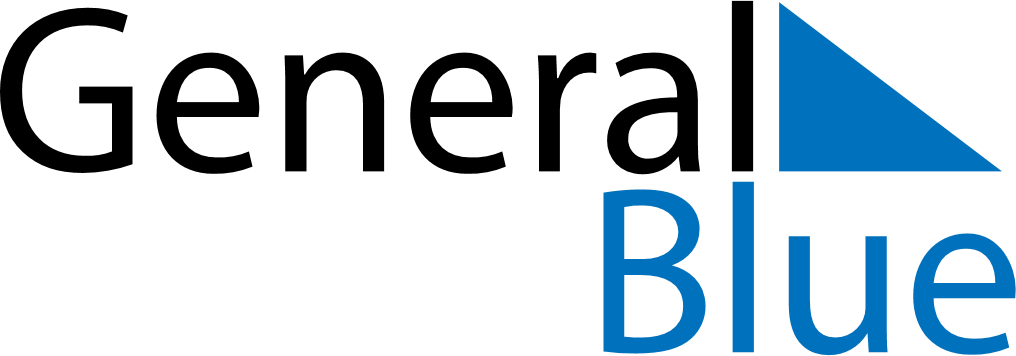 June 2024June 2024June 2024June 2024June 2024June 2024June 2024Mitchell, Queensland, AustraliaMitchell, Queensland, AustraliaMitchell, Queensland, AustraliaMitchell, Queensland, AustraliaMitchell, Queensland, AustraliaMitchell, Queensland, AustraliaMitchell, Queensland, AustraliaSundayMondayMondayTuesdayWednesdayThursdayFridaySaturday1Sunrise: 6:48 AMSunset: 5:23 PMDaylight: 10 hours and 34 minutes.23345678Sunrise: 6:49 AMSunset: 5:23 PMDaylight: 10 hours and 34 minutes.Sunrise: 6:49 AMSunset: 5:23 PMDaylight: 10 hours and 33 minutes.Sunrise: 6:49 AMSunset: 5:23 PMDaylight: 10 hours and 33 minutes.Sunrise: 6:49 AMSunset: 5:23 PMDaylight: 10 hours and 33 minutes.Sunrise: 6:50 AMSunset: 5:22 PMDaylight: 10 hours and 32 minutes.Sunrise: 6:50 AMSunset: 5:22 PMDaylight: 10 hours and 32 minutes.Sunrise: 6:51 AMSunset: 5:22 PMDaylight: 10 hours and 31 minutes.Sunrise: 6:51 AMSunset: 5:22 PMDaylight: 10 hours and 31 minutes.910101112131415Sunrise: 6:51 AMSunset: 5:22 PMDaylight: 10 hours and 30 minutes.Sunrise: 6:52 AMSunset: 5:22 PMDaylight: 10 hours and 30 minutes.Sunrise: 6:52 AMSunset: 5:22 PMDaylight: 10 hours and 30 minutes.Sunrise: 6:52 AMSunset: 5:22 PMDaylight: 10 hours and 30 minutes.Sunrise: 6:53 AMSunset: 5:22 PMDaylight: 10 hours and 29 minutes.Sunrise: 6:53 AMSunset: 5:22 PMDaylight: 10 hours and 29 minutes.Sunrise: 6:53 AMSunset: 5:23 PMDaylight: 10 hours and 29 minutes.Sunrise: 6:54 AMSunset: 5:23 PMDaylight: 10 hours and 29 minutes.1617171819202122Sunrise: 6:54 AMSunset: 5:23 PMDaylight: 10 hours and 28 minutes.Sunrise: 6:54 AMSunset: 5:23 PMDaylight: 10 hours and 28 minutes.Sunrise: 6:54 AMSunset: 5:23 PMDaylight: 10 hours and 28 minutes.Sunrise: 6:54 AMSunset: 5:23 PMDaylight: 10 hours and 28 minutes.Sunrise: 6:55 AMSunset: 5:23 PMDaylight: 10 hours and 28 minutes.Sunrise: 6:55 AMSunset: 5:23 PMDaylight: 10 hours and 28 minutes.Sunrise: 6:55 AMSunset: 5:24 PMDaylight: 10 hours and 28 minutes.Sunrise: 6:55 AMSunset: 5:24 PMDaylight: 10 hours and 28 minutes.2324242526272829Sunrise: 6:56 AMSunset: 5:24 PMDaylight: 10 hours and 28 minutes.Sunrise: 6:56 AMSunset: 5:24 PMDaylight: 10 hours and 28 minutes.Sunrise: 6:56 AMSunset: 5:24 PMDaylight: 10 hours and 28 minutes.Sunrise: 6:56 AMSunset: 5:25 PMDaylight: 10 hours and 28 minutes.Sunrise: 6:56 AMSunset: 5:25 PMDaylight: 10 hours and 28 minutes.Sunrise: 6:56 AMSunset: 5:25 PMDaylight: 10 hours and 29 minutes.Sunrise: 6:56 AMSunset: 5:26 PMDaylight: 10 hours and 29 minutes.Sunrise: 6:56 AMSunset: 5:26 PMDaylight: 10 hours and 29 minutes.30Sunrise: 6:56 AMSunset: 5:26 PMDaylight: 10 hours and 29 minutes.